PENGARUH INTELLECTUAL CAPITAL DISCLOSURE DAN ENTERPRISE RISK MANAGEMENT DISCLOSURE TERHADAP NILAI PERUSAHAAN(Pada Perusahaan Perbankan yang Terdaftar di Bursa Efek Indonesia (BEI) Tahun 2016-2020) 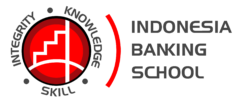 OLEH:SABRINA DAYANTI20181211082SKRIPSISTIE INDONESIA BANKING SCHOOLJalan Kemang Raya No.35,RT.7/RW.1, Bangka, Mampang Prapatan, RT.6/RW.1, Bangka, Kec. Mampang Prapatan, Kota Jakarta Selatan, Daerah Khusus Ibukota Jaarta 127302021PENGARUH INTELLECTUAL CAPITAL DISCLOSURE DAN ENTERPRISE RISK MANAGEMENT DISCLOSURE TERHADAP NILAI PERUSAHAAN(Pada Perusahaan Perbankan yang Terdaftar di Bursa Efek Indonesia (BEI) Tahun 2016-2020) OLEH:SABRINA DAYANTI20181211082PROPOSAL SKRIPSIDiajukan Untuk Melengkapi Sebagai Syarat Guna Mencapai Gelar Sarjana Ekonomi Program Studi AkuntansiSTIE INDONESIA BANKING SCHOOLJalan Kemang Raya No.35,RT.7/RW.1, Bangka, Mampang Prapatan, RT.6/RW.1, Bangka, Kec. Mampang Prapatan, Kota Jakarta Selatan, Daerah Khusus Ibukota Jaarta 127302021PENGARUH INTELLECTUAL CAPITAL DISCLOSURE DAN ENTERPRISE RISK MANAGEMENT DISCLOSURE TERHADAP NILAI PERUSAHAAN(Pada Perusahaan Perbankan yang Terdaftar di Bursa Efek Indonesia (BEI) Tahun 2016-2020) Oleh:SABRINA DAYANTI20181211082Diterima dan disetujui untuk diajukan dalam Ujian SkripsiJakarta, 10 Februari 2022Dosen Pembimbing Skripsi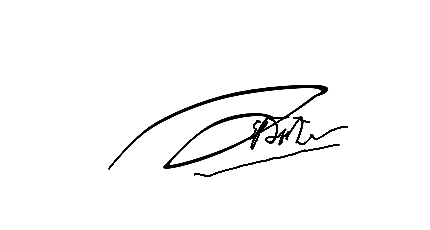 (Dr. Sparta, SE., Ak., ME., CA)LEMBAR PERNYATAAN KARYA SENDIRISaya yang bertanda tangan di bawah ini:Nama			: Sabrina DayantiNIM			: 20181211082Program Studi		: AkuntansiDengan ini menyatakan skripsi yang saya buat ini merupakan hasil karya sendiri dan benar keasliannya. Apabila kemudian hari ternyata skripsi ini merupakan hasil plagiat atau menjiplak karya orang lain, saya bersedia mempertanggungjawabkan dan sekaligus bersedia menerima sanksi sesuai dengan peraturan STIE IBS.Demikian pernyataan ini saya buat dalam keadaan sadar.Penulis,   Sabrina DayantiLEMBAR PERSETUJUAN PUBLIKASI KARYA ILMIAHSebagai civitas akademik STIE Indonesia Banking School, saya yang bertanda tangan di bawah ini:Nama			: Sabrina DayantiNIM			: 20181211082Program Studi		: AkuntansiDalam pengembangan ilmu pengetahuan, menyetujui untuk memberikan kepada STIE Indonesia Banking School Hak Bebas Royalti Noneksklusif (Non- exclusive Royalty-Free Right) atas karya ilmiah saya yang berjudul: Pengaruh Intellectual Capital Disclosure dan Enterprise Risk Management Disclosure Terhadap Nilai Perusahaan (Pada Perusahaan yang Terdaftar di BEI Tahun 2016-2020) beserta perangkat yang ada (jika diperlukan). Dengan Hak Bebas Royalti Noneksklusif ini STIE Indonesia Banking School berhak menyimpan, mengalihmedia/formatkan, mengelola dalam bentuk pangkalan data (database), merawat, dan memublikasikan tugas akhir saya selama tetap mencantumkan nama saya sebagai penulis/pencipta dan sebagai pemilik Hak Cipta.Dibuat di JakartaPada tanggal: 10 Februari 2022Yang Menyatakan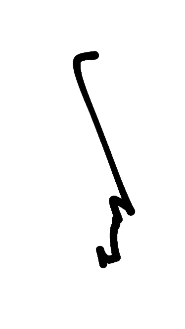 Sabrina DayantiKATA PENGANTARPuji syukur saya panjatkan kehadirat Allah SWT karena dengan rahmat, karunia, serta taufik, dan hidayah-Nya saya dapat menyelesaikan skripsi ini dengan tepat waktu. Skripsi dengan judul “ Pengaruh Intellectual Capital Disclosure dan  Risk Management Disclosure Terhadap Nilai Perusahaan”.Skripsi ini saya susun dengan sebaik mungkin dengan bantuan dari berbagai pihak yang telah membantu saya dalam proses penelitian, sehingga memperlancar proses penulisan penelitian ini. Untuk itu pada kesempatan ini, penulis mengucapkan terimakasih pada:Ketua STIE Indonesia Banking School Ibu Dr. Kusumaningtuti Sandriharmy Soetiono SH, LL.MWakil Ketua I Bidang Akademik STIE Indonesia Banking School Bapak Dr. Sparta, S.E., M.E., Ak., CA. sekaligus dosen pembimbing skripsi yang telah membantu memberikan bimbingan dalam penyusunan skripsi.Wakil Ketua II Bidang Adm dan Umum STIE Indonesia Banking School Bapak Gatot Sugiono S., S.E., MM.Ketua Program Studi Akuntansi Dr. Wiwi Idawati S.E., M.Si., Ak., CA.Kedua dosen penguji saya, Bapak Dr. Muchlis,SE, MBM dan Ibu Will Andila Darniaty, S.E, M.Ak yang telah memberikan arahan dan saran yang membangun bagi saya untuk menyelesaikan skripsi ini.Seluruh dosen dan staf STIE Indonesia Banking School atas bantuan dan ilmu yang selama ini telah diberikan kepada penulis.Keluarga yang selalu memberikan doa, motivasi, dan kasih sayang tiada terhingga.Teman-teman Geng CEO Ahnaf, Raihanny, dan Muqi yang selalu memberikan semangat dan dukungan.Teman-teman Sisi Kiri Safira, Devani, Gina, Pingkan, dan Sella selaku teman sejak pertama perkuliahan yang turut membatu proses pengerjaan skripsi.Teman-teman senior ka Felix, ka Resa, dan ka Ninis yang telah memberikan banyak masukan kepada penulisAbang Ibrahim Keluarga Journal’s, Amelia Hendarto, Irsyad, dan Gapi yang selalu menyemangati penulis.Teman-teman Semangat Positif Amanda dan Fitria yang selalu memberi dukungan dan menemani hari-hari saat masa perkuliahan.Teman-Teman MJC yang selalu memberi semangat serta motivasi kepada penulis.Bina, Marsya, Bokis, Eci, dan fase selaku teman perjuangan.Teman-teman angkatan 2018 yang tidak bisa disebutkan satu-persatu yang telah memberikan banyak moment selama masa perkuliahan.Terlepas dari itu, saya menyadari bahwa dalam penyusunan karya tulis ini masih terdapat kesalahan maupun kekurangan. Untuk itu penulis berharap mendapatkan saran-saran perbaikan dari pembaca. Semoga karya tulis ini dapat memberikan manfaat bagi pembacanya, terimakasih.Jakarta, 10 Februari 2022Sabrina DayantiDAFTAR ISILEMBAR PERNYATAAN KARYA SENDIRI	iiLEMBAR PERSETUJUAN PUBLIKASI KARYA ILMIAH	iiiKATA PENGANTAR	vDAFTAR ISI	viiiDAFTAR TABEL	xiiDAFTAR GAMBAR	xiiiBAB I	1PENDAHULUAN	11.1 Latar Belakang	11.2 Ruang Lingkup Masalah	81.3 Identifikasi Masalah	81.4 Perumusan Masalah	91.5 Pembatasan Masalah	91.6 Tujuan Penelitian	91.7 Manfaat penelitian	101.7.1 Manfaat Praktis	101.7.2 Manfaat Teoritis	111.8 Sistematika Penulisan	11BAB II	13LANDASAN TEORI	132.1 Landasan Teori	132.1.1 Grand Theory	132.1.1.1 Signaling Theory	132.1.1.2 Stakeholder Theory	142.1.2 Applied Theory	152.1.2.1 Nilai Perusahaan	152.1.2.2 Intellectual Capital Disclosure	182.1.2.3 Enterprise Risk Management Disclosure	202.1.2.4 Size (Ukuran Perusahaan)	212.1.2.5 DAR (Debt to Total Asset Ratio)	222.1.2.6 ROA (Return On Asset)	222.1.2.7 Variabel Dummy- Periode Sebelum Pandemi Covid-19 (2016-2019) dan Sesudah Pandemi Covid (2020)	232.2 Penelitian Terdahulu	242.3 Kerangka Pemikiran	302.4 Pengembangan Hipotesis	302.4.1 Pengaruh Intellectual Capital Disclosure Terhadap Nila Perusahaan	302.4.2 Pengaruh Enterprise Risk Management Disclosure Terhadap Nilai Perusahaan	31BAB III	33METODOLOGI PENELITIAN	333.1 Objek Penelitian	333.1.1 Objek Penelitian	333.1.2 Populasi dan Sampel	333.2 Desain Penelitian	343.3 Metode Pengambilan Sampel	343.3.1 Jenis Data Penelitian	343.3.2 Teknik Pengumpulan Data	353.3.3 Teknik Pengambilan Sampel	353.4 Operasional Variabel	363.4.1 Variabel Dependen	363.4.2 Variabel Independen	373.4.2.1 Intellectual Capital Disclosure	373.4.2.2 Enterprise Risk Management Disclosure	383.4.3 Variabel Kontrol	393.4.3.1 Size (Ukuran Perusahaan)	393.4.3.2 Debt to Total Asset Ratio (DAR)	403.4.3.3 ROA (Return On Asset)	403.5 Teknik Pengolahan Analisis Data	423.5.1 Analisis Statistik Deskriptif	423.5.2 Model Penelitian	433.5.3 Analisis Regresi Data Panel	443.5.3.1 Uji Chow	443.5.3.2 Uji Husman	453.5.3.3 Uji Lagrange Multiplier	463.5.4 Uji Asumsi Klasik	463.5.4.1 Uji Normalitas	463.5.4.2 Uji Multikolinearitas	473.5.4.3 Uji Heteroskedastisitas	483.5.4.4 Uji Autokotelasi	483.6 Teknik Pengujian Hipotesis	493.6.1 Uji t-statistik	493.6.2 Koefisien Determinasi ()	49BAB IV	51HASIL DAN PEMBAHASAN	514.1 Gambaran Umum Objek Penelitian	514.2 Analisis dan Pembahasan Penelitian	534.2.1 Analisis Statistik Deskriptif	534.2.2 Analisis Data Panel	584.2.3 Uji Asumsi Klasik	614.2.4 Analisis Regresi Berganda	674.2.5 Koefisien Determinasi	704.2.6 Pengujian Hipotesis (Uji-t)	714.3 Pembahasan Hasil Penelitian	754.3.1 Intellectual Capital Disclosure	754.3.2 Enterprise Risk Management Disclosure	764.3.3 Pandemi Covid-19	774.3.4 Size, Debt to Total Asset Ratio (DAR), dan Return on Asset (ROA)	774.4 Implikasi Manajerial	79KESIMPULAN DAN SARAN	825.1 Kesimpulan	825.2 Keterbatasan	835.3 Saran	83DAFTAR PUSTAKA	85LAMPIRAN	91DAFTAR TABELTabel 2 1 Penelitian Terdahulu	25Tabel 3 1 Operational Variabel	38Tabel 4 1 Kriteria Pemilihan Sampel Persamaan Penelitian 1	51Tabel 4 2 Kriteria Pemilihan Sampel Persamaan Penelitian 2	52Tabel 4 3 Daftar Sampel Penelitian	52Tabel 4 4 Hasil Statistik Deskriptif	54Tabel 4 5 Hasil Uji Chow	59Tabel 4 6 Hasil Uji Hausman	59Tabel 4 7 Uji Lagrange Multiplier	60Tabel 4 8 Hasil Uji Multikolinearitas	63Tabel 4 9 Hasil Uji Heteroskedastisitas Persamaan Penelitian 1	64Tabel 4 10 Hasil Uji Heteroskedastisitas Persamaan Penelitian 2	64Tabel 4 11 Hasil Uji Autokorelasi	65Tabel 4 12 Hasil Analisis Persamaan Penelitian 1	66Tabel 4 13Hasil Analisis Persamaan Penelitian 2	68DAFTAR GAMBARGambar 2 1 Rumus Price Earning Ratio	17Gambar 2 2 Rumuas Price Book Value	17Gambar 4 1 Hasil Uji Normalitas Persamaan Penelitian 1	61Gambar 4 2Uji Normalitas Persamaan Penelitian 2	62BAB IPENDAHULUAN1.1 Latar BelakangPada era globalisasi ini modernisasi teknologi memiliki pengaruh besar dalam  berbagai macam aspek, salah satunya aspek bisnis. Selain itu, dibentuknya Masyarakat Ekonomi ASEAN (MEA) yang dicetuskan pada tahun 2015 dimana negara-negara yang menjadi anggota ASEAN telah menyetujui Cetak Biru Masyarakat Ekonomi ASEAN 2025. Masyarakat Ekonomi ASEAN (MEA) 2025 nantinya akan menjadi kelanjutan dari Masyarakat Ekonomi ASEAN (MEA) 2015 sebagai bentuk kerja sama antara negara-negara di ASEAN pada bidang ekonomi sebagai bentuk peningkatan stabilitas ekonomi di kawasan ASEAN. Terbentuknya Masyarakat Ekonomi ASEAN (MEA) membuat persaingan kian ketat serta menuntut kegiatan usaha untuk terus berinovasi dalam produk maupun pelayanan. Produk dan pelayanan yang baik akan membuat konsumen menaruh kepercayaan pada sebuah perusahaan. Pada masa pandemi Covid-19 ini masyarakat harus terbiasa melakukan berbagai macam kegiatan secara online baik itu bekerja, sekolah, berkomunikasi, bahkan berbelanja. Dengan dukungan dari era digital ini, informasi dengan sangat mudah ditemukan dan didapatkan. Akibat dari pandemi Covid-19 ini perusahaan harus lebih bekerja keras dalam mengelola perusahaan dari risiko-risiko tidak terduga yang mungkin hadir. Perusahaan dituntut untuk selalu kreatif dan inovatif terutama mengenai informasi yang dapat perusahaan sajikan kepada pihak eksternal (stakeholder). Maka dari itu, perusahaan harusa dapat menarik minat konsumen dengan menyampaikan sebaik dan Tabel 1 1 Harga Saham Bank KBMI Sebelum dan Sedang Pandemi Covid-19 (2016-2020)	Berdasakan tabel harga perolehan penutupan saham, dua dari tujuh bank KMBI ( Kelompok Bank Berdasarkan Modal Inti) empat memperoleh kenaikan saham dari 2019 ke 2020 pada masa pandemi Covid-19, sedangkan lima bank lainnya mengalami penurunan pada harga saham karena terdampak panemi Covid-19. Bank Central Asia (BCA) memperoleh harga saham pada 2020 sebesar Rp. 33.850 dimana harga Bank Central Asia (BCA) naik dibandingkan tahun 2019. Begitu pula dengan Bank BRI memperoleh kenaikan harga jika dibandingkan dengan 2019 Bank BRI mempeoleh harga saham Rp.440 sedangkan pada tahun 2020 memperoleh harga saham sebesar Rp. 4170. Sedangkan Bank BNI, Bank Mandiri, CIMB Niaga, Bank Panin, dan Bank Danamon mengalami penurunan pada harga saham. Sehingga dapat disimpulkan bahwa pandemi Covid-19 mempengaruhi sebagian besar harga saham pada perusahaan perbankan KBMI empat. Minat masyarakat terhadap investasi di pasar modal terus mengalami peningkatkan. Otoritas Jasa Keuangan (OJK) mencatat pertambahan 2,3 juta investor baru di pasar modal selama masa pandemi Covid-19 sehingga total investor di pasar modala saat ini menjadi 6,1 juta. Direktur Mahakarya Artha Sekuritas Megawati Soewardi mengatakan, bahwa peningkatan jumlah investor di pasar modal harus diiringi peningkatan terhadap literasi keuangan juga. (https://www.medcom.id/). Nilai dari sebuah perusahaan merupakan hal yang diperhatikan oleh investor sebelum investor menginvestasikan dana yang dimiliki kepada sebuah perusahaan. Nilai perusahaan dijadikan pertimbangan oleh para investor, karena nilai perusahaan memiliki kemampuan yang menjelaskan presentasi perusahaan dan memiliki hubungan yang cukup erat dengan pasar modal (Suryani, 2017). Nilai dari sebuah perusahaan dapat tercermin dari besarnya harga saham (Fama, 1978). Harga saham  yang diperjual belikan di Bursa Efek Indonesia (BEI) mencerminkan tingginya nilai peruahaan karena  berdampak positif terhadap kepercayaan dan kepuasan stakeholder. Semakin tinggi harga saham dapat menigkatan harapan stakeholder terhadap return saham yang stakeholder terima. Namun meski begitu, nilai perusahaan tidak dapat disejajarkan dengan harga saham. Selain itu, tinggi ataupun rendahnya nilai perusahaan dapat terlihat pada laporan keuangan dimana laporan keuangan merupakan informasi yang sangat penting. Laporan keuangan dapat menjabarkan hasil yang dicapai oleh sebuah perusahaan dalam menjalankan bisnisnya. Investor dapat melihat dan mendapatkan berbagai macam informasi yang berhubungan dengan posisi keuangan pada laporan keuangan yang disajikan oleh sebuah perusahaan. Keputusan investai yang hanya berfokus pada informasi finansial yang terdapat pada laporan keuangan tidak dapat menjamin keputusan yang dibuat oleh investor telah tepat (Devi et al., 2017). Oleh karena itu, investor juga perlu mempertimbangkan pengungkapan informasi non-finansial sebuah perusahaan sebelum menentukan keputusan investasi. Informasi pengugkapan non-finansial ini bisa berupa intellectual capital disclosure, enterprise risk management disclosure, dan lain-lain. Pengungkapan informasi non-finansial mengenai aset tidak berwujud juga penting adanya bagi investor, salah satu informasi non-finansial mengenai asset tidak berwujud adalah intellectual capital disclosure. Intellectual capital (modal intelektual) merupakan aset tidak berwujud berupa sumber daya, informasi, serta pengetahuan dengan fungsi untuk meningkatkan kemampuan bersaing dan meingkatkan kinerja perusahaan juga menciptakan nilai perusahaan (Emar & Ayem, 2020). Menurut (Bontis, 1998) intellectual capital memiliki tiga komponen utama yaitu, human capital (modal manusia) dimana modal manusia sendiri sangat penting bagi sebuah perusahaan karena merupakan sumber inovasi juga pembaruan strategis bagi sebuah perusahaan, lalu ada structural capital yang juga penting bagi perusahaan jika organisasi terkoordinasi dengan sistem dan prosedur yang baik maka perusahaan akan lebih mudah dalam mencapai tujuan organisasi, dan komponen ke tiga yaitu customer capital dengan memahami apa yang konsumer inginkan mengenai produk atau jasa peusahaan akan mempermudah teknik pemasaran serta membangun hubungan baik dengan konsumer dapat menanamkan kepercayaan konsumer terhadap perusahaan. Informasi intelecctual capital disclosure yang kredibel pada annual report dapat memberikan keuntungan bagi investor dalam mengambil keputusan. Pernyataan Standar Akuntansi Keuangan (PSAK) No. 19 revisi 2015 tentang aset tidak berwujud merupakan fenomena intellectual capital di Indonesia yang mulai menarik perhatian para peneliti. Menurut PSAK No.19 aset tidak berwujud ialah aset yang dimiliki dan tidak berwujud fisik yang berguna sebagai penyerahan barang atau jasa, penyewa kepada pihak lain bertujuan administratif. Seperti merek dagang, desain, ilmu pengetahuan, teknologi, lisesnis, implementaasi sistem, atau proses baru, dan kekayaan intelektual. Besarnya nilai intellectual capital akan menciptaan efisiensi penggunaan modal perusahaan sehingga dapat menciptakan value added bagi perusahaan.Penelitian yang dilakukan oleh (Listiani & Ariyanto, 2021) menyatakan bahwa intellectual capital disclosure bepengaruh positif dan signifikan terhadap nilai perusahaan. (Salvi et al., 2020) juga menyatakan bahwa intellectual capital disclosure berpengaruh positif tehadap nilai perusahaan. Lain halnya dengan penelitian yang dilakukan oleh (Siregar & Sfitri, 2019) yang menyatakan bahwa intellectual capital disclosure tidak berpengaruh terhadap perusahaan. Begitupun penelitian yang dilakukan oleh (Candra & Wiratmaja, 2020) yang menyatakan bahwa intellectual capital disclosure tidak berpengaruh terhadap nilai perusahaan.Selain intellectual capital disclosure, enterprise risk management disclosure merupakan informasi non-finansial yang juga penting untuk menilai apakah sebuah perusahaan dapat mengelola risiko dengan baik dan benar. COSO (Commite of Sponsoring Organization) mengumumkan enterprise risk management  sebagai suatu proses manajemen risiko perusahaan dimana manajemen risiko tersebut telah dirancang dan diimplementasikan pada strategi perusahaan sehingga perusahaan tersebut dapat mencapai tujuan perusahaan framework entterprise risk management  yang dikeluarkan oleh COSO meliput lingkunga internal, penetapan tujuan, identifikasi kejadian, penilaian risiko, respon atas risiko, kegiatan pengawasan, iformasi dan komunikasi, serta pemantauan. Menurut (Hoyt & Liebenberg, 2011) sinyal komitmen perusahaan untuk manajemen risiko  merupakan fungsi pengungkapan dari manajemen risiko. Baik buruknya pengelolaan risiko pada sebuah perusahaan akan berdampak pada nilai perusahaan di masa depan. Pengelolaan risiko dibutuhkan oleh perusahaan untuk dapat mencegah terjadinya kecurangan baik dari internal perusahaan maupun eksternal perusahaan, sehingga perusahaan dapat melindungi seluru sumber daya yang ada pada perusahaan  tersebut. Informasi mengenai enterprise risk management disclosure akan membantu pihak eksternal perusahaan dalam menilai kekuatan keuangan dan profil risiko dari sebuah perusahaan, selain itu enterprise risk management juga merupakan salah satu bentuk komitmen perusahaan terhadap manajemen risiko. Informasi mengenai enterprise risk management disclosure yang baik kepada publik akan mengurangi risiko ketidakpastian yang diterima investor dan membantu dalam pengendalian risiko agar perusahaan tetap dapat menjaga kepercayaan publik.Pentingnya pengelolaan risk management dan intellectual capital yang baik pada perusahaan perbankan penting adanya, menginat banyaknya kasus fraud pada perusahaan perbankan di Indonesia. Deputi Komisioner Pengawasan Perbankan III OJK Slamet Edy menyebutkan bahwa sebanyak 1.005 kejadian pada kuartal I 2020, pada kuartal II 2020 sebanyak 796 kejadian yang disebabkan oleh lingkungan internal perusahaan. Sedangkan fraud yang disebabkan oleh lingkungan ekstenal sebanyak 6.444 kejadian pada kuartal I, dan 8.218 kejadian pada kuartal II 2020 (https://republika.id/)Penelitian yang dilakukan oleh (Supriyadi & Setyorini, 2020) menyatakan bahwa pengungkapan manajemen risiko berpengaruh positif dan signifikan terhadap nilai perusahaan. Didukung oleh penelitian yang dilakukan oleh (Pratama et al., 2020) yang menyatakan bahwa enterprise risk management disclosure menujukan hasil yang positif, yang berarti bahwa enterprise risk management disclosure signifikan terhadap nilai perusahaan. Lain halnya dengan penelitian yang dilakukan oleh  (Siti et al., 2020) yang menyatakan enterprise risk management disclosure  tidak berpengaruh terhadap nilai perusahaan. Penelitian yang dilakukan oleh  (Budiarto & Putuyana, 2018) juga menyatakan hal yang sama dimana enterprise risk management disclosure  tidak mempengaruhi nilai perusahaan.Berdasarkan gap penelitian yang dilakukan oleh peneliti tedahulu makan penulis melakukan penelitian ulang mengenai pengaruh intellectual capital disclosure dan eterprise risk managament disclosure menggunakan variabel control size dan DAR. Dengan judul penelitian “PENGARUH INTELLCETUAL CAPITAL DISCLOSURE DAN ENTERPRISE RISK MANAGEMENT DISCLOSURE TERHADAP NILAI PERUSAHAAN”1.2 Ruang Lingkup MasalahBerdasarakan pembahasan dalam penelitian, untuk mempermudah menyimpulan penelitian, penulis melakukan pembatasan ruang lingkup masalah, yaitu:Menggunakan objek perusahaan perbankan yang terdaftar di Bursa Efek Indonesia (BEI).Menggunakan data perusahaan perbankan yang terdaftar di Bursa Efek Indonesia (BEI) periode 2016-2020.1.3 Identifikasi MasalahBerdasarkan latar belakang masalah yang telah penulis jabakan, dapat diidentifikasi masalah yang akan dibahas dan menjadi bahan penelitian, diantaranya:Berdasarkan data harga saham tidak semua perusahaan perbankan yang terdaftar di Bursa Efek Indonesia (BEI) periode 2016-2020 mengalami peurunan harga saham akibat pandemi Covid-19.Pernyataan Standar Akuntansi Keuangan (PSAK) No. 19 revisi 2015 tentang aset tak bewujud dengan tujuan administratif.Terjadinya fraud pada perusahaan perbankan yang disebabkan baik itu dari faktor internal (risk management dan intellectual capital) maupun faktor ekstenal.1.4 Perumusan MasalahBerdasarkan penjabaran pada latar belakang yang telah dijabarkan diatas, maka rumusan masalah dalam penelitian ini adalah sebagai berikut:Apakah intellctual capital disclosure dapat mempengaruhi nilai peursahaan pada perusahaan perbankan yang terdaftar di Bursa Efek Indonesia periode 2016-2020?Apakah enterprise risk management disclosure dapat mempengaruhi nilai perusahaan pada perusahaan perbankan yang terdaftar di Bursa Efek Indonesia periode 2016-2020?1.5 Pembatasan MasalahPembatasan masalah pada penelitian membantu penulis untuk memfokuskan penelitian pada masalah yang akan diteliti. Pembatasan masalah pada penlitian ini adalah sebagai berikut:Penelitian ini menggunakan size dan DAR (Debt to Total Asset Ratio) sebagai variable control.Sampel pada penelitian menggunakan perusahan perbankan yang terdaftar di Bursa Efek Indonesia periode 2016-2020.1.6 Tujuan PenelitianBerdasarkan rumusan masalah yang telah diuraikan, maka tujuan penelitian pada penelitian ini adalah:Mengetahui pengaruh intellectual capital disclosure terhadap nilai perusahaan pada perusahaan perbankan yang terdaftar di Bursa Efek Indonesia (BEI) periode 2016-2020Mengetahui pengaruh enterprise risk management disclosure terhadap nilai perusahaan pada perusahaan perbankan yang terdaftar di Bursa Efek Indonesia (BEI) periode 2016-2020.1.7 Manfaat penelitian1.7.1 Manfaat PraktisMemberikan manfaat bagi para calon investor yang akan berinvestasi pada suatu perusahaan perbankan mengenai nilai perusahaan khususnya perusahaan perbankan agar calon investor dapat menimbang dana yang akan di investasikan melalui intellectual capital disclosure  dan enterprise risk management disclosure.Memberikan manfaat bagi para investor yang berinvestasi pada suatu perusahaan tentang nilai perusahaan dan literasi mengenai intellectual capital disclosure dan enterprise risk management disclosure untuk mengetahui prospek perusahaan di masa depan.Memberikan manfaat bagi internal control sebuah perusahaan agar dapat memberikan serta menjabarkan informasi mengenai intellectual capital disclosure dan enterprise risk management disclosure secara baik dan transparan.Memberikan manfaat bagi akademisi dan pihak lainnya sebagai pilihan dalam ilmu pengetahuan tentang pengaruh intellectual capital disclosure dan enterprise risk management disclosure terhadap nilai perusahaan.1.7.2 Manfaat TeoritisPenelitian ini diharapkan dapat memberikan informasi bagi pengembangan penelitian selanjutnya, serta berguna bagi internal control perusahaan khususnya pada perusahaan perbankan. Penelitian ini diharapkan dapat menjadi bahan untuk menambah wawasan, ilmu pengetahuan, dan pemahaman mengenai pengaruh intellectual capital disclosure dan enterprise risk management disclosure terhadap nilai perusahaan. Hasil penelitian ini juga diharapkan dapat menjadi referensi dan bahan untuk penelitian selanjutnya yang berhubungan dengan pengaruh intellectual capital disclosure dan enterprise risk management disclosure.1.8 Sistematika PenulisanBAB IPada bab ini penulis menjelaskan pendahuluan materi berisikan latar belakang masalah, ruang lingkup masalah, identifikasi masalah, rumusn masalah, pembatasan masalah, tujuan penelitian, manfaat penelitian, dan sitematika penulisan.BAB II LANDASAN TEORIPada bab ini penulis menjelaskan tetang teori dan pengertian yang digunakan pada penelitian ini. Bab ini juga menguraikan penelitian terdahulu, kerangka pemikiran, dan pengembangan hipotesis.BAB III METODE PENELITIANPada bab ini penulis menjelaskan tentang objek penelitian mengenai populasi dan sampel, desain penelitian, metode pengambilan sampel dengan jenis pengumpulan, pengambilan data, menganalisis data, dan menguji hipotesis.BAB IV ANALISIS DAN PEMBAHASAN MASALAHPada bab ini penulis membahas tentang hasil dari pengujian hipotesis, analisis penelitian, dan implekasi manajerial.BAB V KESIMPULAN DAN SARANPada bab ini penulis membuat kesimpulan dari hasil pengujian yang dilakukan pada bab sebelumnya, dan memberi saran tentang penelitian bagi peneliti selanjutnya.DAFTAR PUSTAKAAgustia, Y. P., & Suryani, E. (2018). Pengaruh Ukuran Perusahaan, Umur Perusahaan, Leverage, Dan Profitabilitas Terhadap Manajemen Laba (Studi Pada Perusahaan Pertambangan yang Terdaftar di Bursa Efek Indonesia Periode 2014-2016). Jurnal ASET (Akuntansi Riset), 10(1), 71–82. https://doi.org/10.17509/jaset.v10i1.12571Andhani, D. (2019). Pengaruh Debt To Total Asset Ratio (DAR) dan Debt To Equity Ratio (DER) Terhadap Net Profit Margin (NPM) Serta dampaknya terhadap Harga Saham pada Perusahaan Elektronik di Bursa Efek Tokyo tahun 2007-2016. Jurnal SEKURITAS (Saham, Ekonomi, Keuangan Dan Investasi), 3(1), 45. https://doi.org/10.32493/skt.v3i1.3262Ardianto, D., & Rivandi, M. (2018). Pengaruh enterprise risk management disclosure, intellectual capital disclosure dan struktur pengelolaan terhadap nilai perusahaan. Jurnal Komunikasi Ilmiah Akuntansi Perpajakan. 11(2), 284–305.Bontis, N. (1998). Mapping the human capital management research trends using bibliometric analysis. Management Decision, 32(6), 63–76.Brigham, E. F., & Huston, J. F. (2006). Fundamentals of Financial Management Dasar-Dasar Manajemen Keuangan (N. Setyaningsih (ed.); Edisi 10). Salemba Empat.Brigham, & Huston. (2018). Dasar-Dasar Manajemen Keuangan (M. Masykur & Y. Setyaningsih (eds.)). Salemba Empat.Budiarto, D. S., & Putuyana, A. A. (2018). Pengungkapan Enterprise Risk Management Dan Intellectual Capital: Apakah Bermanfaat Bagi Perusahaan Real Estate? Akuntansi Dewantara, 2(2), 183–193. https://doi.org/10.29230/ad.v2i2.3076Candra, A. D., & Wiratmaja, I. D. N. (2020). Pengaruh Pengungkapan Enterprise Risk Management, Pengungkapan Intellectual Capital, Dan Struktur Pengelolaan Pada Nilai Perusahaan. E-Jurnal Ekonomi Dan Bisnis Universitas Udayana, 6, 561. https://doi.org/10.24843/eeb.2020.v09.i06.p05Chairani, C., & Siregar, S. V. (2021). The effect of enterprise risk management on financial performance and firm value: the role of environmental, social and governance performance. Meditari Accountancy Research, 29(3), 647–670. https://doi.org/10.1108/MEDAR-09-2019-0549Cristofel, C., & Kurniawati, K. (2021). Pengaruh Enterprise Risk Management, Corporate Social Responsibilty Dan Kepemilikan Institusional Terhadap Nilai Perusahaan. Jurnal Akuntansi Bisnis, 14(1), 1–12. https://doi.org/10.30813/jab.v14i1.2468Devi, S., Budiasih, I. G. N., & Badera, I. D. N. (2017). Pengaruh Pengungkapan Enterprise Risk Management Dan Pengungkapan Intellectual Capital Terhadap Nilai Perusahaan. Jurnal Akuntansi Dan Keuangan Indonesia, 14(1), 20–45. https://doi.org/10.21002/jaki.2017.02Emar, A. E. S., & Ayem, S. (2020). Pengaruh Pengungkapan Enterprise Risk Management dan Pengungkapan Intellectual Capital Terhadap Nilai Perusahaan dengan Good Corporate Governance Sebagai Moderasi. WACANA EKONOMI (Jurnal Ekonomi, Bisnis Dan Akuntansi), 19(2), 79–90. https://doi.org/10.22225/we.19.2.1956.79-90Fama, E. F. (1978). The effects of a firm’s investment and financing decisions on the welfare of its security holders. American Economic Review, 68(3), 272–284. https://doi.org/10.2307/1805260Gaio, C., & Raposo, C. (2011). Earnings quality and firm valuation: International evidence*. Accounting and Finance, 51(2), 467–499. https://doi.org/10.1111/j.1467-629X.2010.00362.xGalbraith, C. S., & Merrill, G. B. (2001). IPO performance in business to business “B2B” E-commerce firms: Effects of strategy and industry. Managerial Finance, 27(7), 1–15. https://doi.org/10.1108/03074350110767259Ghozali, I. (2005). Aplikasi Analisis Multivariate Dengan Program SPSS. Badan Penerbit Universitas Diponogoro.Ghozali, I. (2013). Aplikasi Analisis Multivariate dengan Program SPSS (Ketu). Badan Penerbit Universitas Diponogoro.Ghozali, I. (2016). Aplikasi Analisis Multivariete IBM SPSS 23. BPFE Universitas Diponogor.Gujarati, D. N. (2007). Dasar-Dasar Ekonometrika (Jilid 2). Erlangga.Gujarati, D. N. (2012). Econometrics by Example.Haryati, W., & Ayem, S. (2016). PENGARUH RETURN ON ASSETS, DEBT TO EQUITY RATIO, DAN EARNING PER SHARE TERHADAP NILAI PERUSAHAAN (Studi Kasus Pada Perusahaan Food and Beverages Yang Terdaftar Di BEI Periode 2009-2011). Jurnal Akuntansi, 2(1), 43–55. https://doi.org/10.24964/ja.v2i1.23Hoyt, R. E., & Liebenberg, A. P. (2011). The Value of Enterprise Risk Management. Journal of Risk and Insurance, 78(4), 795–822. https://doi.org/10.1111/j.1539-6975.2011.01413.xIrnawati, J. (2019). Pengaruh Return On Assets (ROA), Return On equity (ROE) dan Current ratio (CR) Terhadap Nilai Perusahaan dan Dampaknya Terhadap Kebijakan Deviden ( Studi kasus pada Perusahaan Construction and Engine ering yang terdaftar di Bursa Efek Singapura ). Jurnal Sesuritas (Saham, Ekonomi, Keuangan Dan Investasi), 2(2), 1–13.Israel, C., Mangantar, M., & Saerang, I. S. (2018). Pengaruh Struktur Modal, Kepemilikan Institusional Dan Ukuran Perusahaan Terhadap Nilai Perusahaan Pada Perusahaan Pertambangan Yang Terdaftar Di Bei. Jurnal EMBA: Jurnal Riset Ekonomi, Manajemen, Bisnis Dan Akuntansi, 6(3), 1118–1127. https://doi.org/10.35794/emba.v6i3.20073Itsnaini, H. M., & Subardjo, A. (2017). Itsnaini, H. M., & Subardjo, A. (2017). Pengaruh Profitabilitas dan Solvabilitas Terhadap Nilai Perusahaan yang Dimoderasi Corporate Social Responsibility. Jurnal Ilmu Dan Riset Akuntansi, 6(6), 1–16.Pengaruh Profitabilitas dan Solvabilitas Terhadap Nilai. Jurnal Ilmu Dan Riset Akuntansi, 6(6), 1–16.Jufrizen, & Al Fatin, I. N. (2020). Pengaruh Debt To Equity Ratio, Return On Equity, Return On Assets Dan Ukuran Perusahaan Terhadap Nilai Perusahaan Pada Perusahaan Farmasi. Jurnal Humaniora, 4(1), 183–195. http://jurnal.abulyatama.ac.id/humanioraJuliani, I., NurLaela, S., & Masitoh, E. (2021). Earning Per Share, Price Earning Ratio, Price Book Value, Net Profit Margin, Total Asset Turnover, dan Harga Saham (Studi Kasus pada Perusahaan Sub Sektor Kimia dan Farmasi yang Terdaftar di Bursa Efek Indonesia Tahun 2012-2018). JAE: Jurnal Akuntansi Dan Ekonomi, 6(2), 71–82. https://doi.org/10.29407/jae.v6i2.14069La’bi, O. B., Ng, S., & Lukman, L. (2018). Peran Kemampuan Manajerial Terhadap Manajemen Laba Danbiaya Modal Ekuitas Sebagai Mekanisme Dalam Meningkatkan Nilai Perusahaan. Ajar, 1(01), 113–156. https://doi.org/10.35129/ajar.v1i01.52Lam, J. (2007). Enterprise Risk Management (E. L. Syahbana (ed.); 1st ed.). PT Ray Indonesia.Latifah, L., & Murniningsih, R. (2017). Pengaruh Kinerja Keuangan dan Good Corporate Governance Sebagai Variabel Moderasi terhadap Nilai Perusahaan (Studi Empiris Pada Indeks Kompas 100 yang Terdaftar di Bursa Efek Indonesia Periode 2012-2016). Urecol, 263–268.Listiani, V., & Ariyanto, D. (2021). Pengungkapan Manajemen Risiko, Pengungkapan Modal Intelektual dan Nilai Perusahaan Farmasi. E-Jurnal Akuntansi, 31(9), 2355. https://doi.org/10.24843/eja.2021.v31.i09.p16Lubis, I. P., Fujianti, L., & Amyulianthy, R. (2019). Pengaruh Ukuran KAP, Ukuran Perusahaan dan Manajemen Laba terhadap Integritas Laporan Keuangan. ULTIMA Accounting, 10(2), 138–149. https://doi.org/10.31937/akuntansi.v10i2.993Lukmana, R. D. (2018). Pengaruh ROA, EPS, PER, DER dan PBV Terhadap Perubahan Harga Saham Pada Sub Sektor Perdagangan Eceran (retail) yang Terdaftar di BEI Periode 2012-2016. 6–18.Nur’aidawati, S. (2018). Pengaruh Current Ratio (Cr), Total Asset Turnover (Tato), Debt To Equity Ratio (Der) dan Return On Asset (Roa) Terhadap Harga Saham dan Dampaknya Pada Nilai Perusahaan ( Studi Kasus pada Sepuluh Bank Terbesar yang terdaftar di Bursa Efek Indonesia Periode. Jurnal Sekuritas (Saham, Ekonomi, Keuangan Dan Investasi), 1(3), 70–83. https://doi.org/10.32493/skt.v1i3.1091Oktaviani, M., Rosmaniar, A., & Hadi, S. (2019). Pengaruh Ukuran Perusahaan (Size) Dan Struktur Modal Terhadap Nilai Perusahaan. BALANCE: Economic, Business, Management and Accounting Journal, 16(1). https://doi.org/10.30651/blc.v16i1.2457Pamungkas, A. S., & Maryati, S. (2017). Pengaruh Enterprise Risk Management Disclosure, Intellectual Capital Disclosure dan Debt to Asset Ratio terhadap Nilai Perusahaan. BUDGETING : Journal of Business, Management and Accounting, 1(2), 147–162. https://doi.org/10.31539/budgeting.v1i2.806Panjaitan, D. K., & Muslih, M. (2019). Manajemen Laba: Ukuran Perusahaan, Kepemilikan Manajerial dan Kompensasi Bonus (Studi pada Perusahaan Manufaktur yang Terdaftar di Bursa Efek Indonesia Tahun 2014-2017). Jurnal Aset, 11(1), 1–20. https://doi.org/10.17509/jaset.v11i1.15726Peters, R. H., & Taylor, L. A. (2017). Intangible capital and the investment-q relation. Journal of Financial Economics, 123(2), 251–272. https://doi.org/10.1016/j.jfineco.2016.03.011Pratama, B. C., Sasongko, K. M., & Innayah, M. N. (2020). Sharia Firm Value: The Role of Enterprise Risk Management Disclosure, Intellectual Capital Disclosure, and Intellectual Capital. Shirkah: Journal of Economics and Business, 5(1), 101. https://doi.org/10.22515/shirkah.v5i1.302Prisgunanto, I. (2015). Pengaruh Sosial Media Terhadap Tingkat the Effect of Social Media on Confidence Level. Stik, 19(8), 101–112.Rahmadeni, S. R. (2020). Analisis Tingkat Kerugian Material Akibat Kecelakaan Lalu Lintas Dengan Menggunakan Dummy Variable Di Provinsi Riau Tahun 2013-2017. Jurnal Sains Matematika Dan Statistika, 6(1), 58–64.Salvi, A., Vitolla, F., Giakoumelou, A., Raimo, N., & Rubino, M. (2020). Intellectual capital disclosure in integrated reports: The effect on firm value. Technological Forecasting and Social Change, 160(June). https://doi.org/10.1016/j.techfore.2020.120228Sapsepti, G. (2017). Pengaruh Profitabilitas, Good Corporate Governance Terhadap Nilai Perusahaan. 1(1), 15–53.SAYILIR, Ö., & FARHAN, M. (2017). Enterprise Risk Management and Its Effect on Firm Value in Turkey. Journal of Management Research, 8(4), 86. https://doi.org/10.5296/jmr.v9i1.10124Simarmata, R., & Subowo. (2016). Pengaruh Intellectual Capital Terhadap Kinerja Keuangan Dan Nilai Perusahaan Perbankan Indonesia. Accounting Analysis Journal, 5(1), 1–9. https://doi.org/10.15294/aaj.v5i1.9748Sinambela, S., Ariswoyo, S., & Sitepu, H. (2014). Studi Perbandingan Antara Estimasi M Dengan Type Welsch Dengan Least Trimmed Square Dalam Regresi Robust Untuk Mengatasi Adanya Data Pencilan. Saintia Matematika, 2(3), 225–235.Siregar, N. Y., & Sfitri, T. A. (2019). Pengaruh Pengungkapan Enterprise Risk Management , Intellectual Capital, Corporate Social Responsibility, Dan Sustainability Report Terhadap Nilai Perusahaan. Jurnal Akuntansi Trisakti, 4(2), 207. https://doi.org/10.25105/jat.v4i2.4854Siti, L., Cahyono, D., & Mirwan, R. (2020). Intellectual Capital Disclosure Dan Debt To Asset Ratio. Journal of Business, Management, and Accounting. 1, 147–162.Sondakh, P., Saerang, I., & Samadi, R. (2019). Pengaruh Struktur Modal (Roa, Roe Dan Der) Terhadap Nilai Perusahaan (Pbv) Pada Perusahaan Sektor Properti Yang Terdaftar Di Bei (Periode 2013-2016). Jurnal EMBA: Jurnal Riset Ekonomi, Manajemen, Bisnis Dan Akuntansi, 7(3), 3079–3088. https://doi.org/10.35794/emba.v7i3.24196Sparta, Sparta (2015). Pengaruh Faktor Spesifik Bank Dan Makro Ekonomi Terhadap Risiko Kredit Perbankan Di Indonesia,  Jurnal Ekonomi, Manajemen, Dan Perbankan. Vol. 1 (3), 120–136. Sparta, Sparta (2017), Analisis pengaruh efisiensi dan kecukupan modal terhadap kinerja keuangan pada bank pembangunan daerah di Indonesia, Jurnal Ekonomi dan Bisnis, Vol. 20 (1), page 83-111.Sparta, Sparta (2011), Analisis Validitas Return Net Operating Asset Dan Return On Asset Dalam Prediksi Harga Saham Pada Industri Manufaktur Terdaftar Di Bei (Periode 2003-2009), Jurnal Keuangan Dan Perbankan,  Vol. 8 (1), Page 1-24Sugiyono. (2008). Metode Penelitian Bisnis. Pusat Bahasa Depdiknas.Sujati, Lisya dan Sparta (2013), Analisis Pengaruh Earnings Per Share (EPS), Price Earnings Ratio (PER), Return On Equity (ROE) Dan Return On Assets (ROA) Terhadap Harga Saham, Ultima Accounting: Jurnal Ilmu Akuntansi, Vol. 5 (1), page 77-93.Sumarno, R. M., Savitri, E., & Safitri, D. (2020). procuratio : Jurnal Ilmiah Manajemen Procuratio : Jurnal Ilmiah Manajemen. Charli Ones Chintya,Putri Intan Permata Sari Dkk., 8(2), 491–502.Supriyadi, A., & Setyorini, C. T. (2020). Pengaruh Pengungkapan Manajemen Risiko Terhadap Nilai Perusahaan Melalui Kinerja Keuangan Di Industri Perbankan Indonesia. Owner (Riset Dan Jurnal Akuntansi), 4(2), 467. https://doi.org/10.33395/owner.v4i2.257Suryani. (2017). Faktor Keuangan dan Non-Keuangan sebagai Determinan Nilai Perusahaan dengan Good Corporate Governance sebagai Variabel Pemoderasi. Jurnal Akuntansi Dan Keuangan, 6(2), 201–220.Susanti, N., Widajatun, V. W., Sumantri, M. B. A., & Nugraha, N. M. (2020). Implications Of Intellectual Capital Financial Performance And Corporate Values (Studies On Goods And Consumption Sector 2013-2017 Period). International Journal of Psychosocial Rehabilitation.Tunggal, C. A., & Ngatno, N. (2018). Pengaruh Struktur Modal Terhadap Nilai Perusahaan Dengan Ukuran Dan Umur Perusahaan Sebagai Variabel Moderator (Studi Kasus Tahun 2014- 2016) Pada Perusahaan Sub-Sektor Makanan Dan Minuman Yang Terdaftar Di Bei. Jurnal Ilmu Administrasi Bisnis, 7(2), 141–157.Ulum, I. (2015). Intellectual capital disclosure: Suatu analisis dengan four way numerical coding system. Jurnal Akuntansi & Auditing Indonesia, 19(1), 39–50. https://doi.org/10.20885/jaai.vol19.iss1.art4Wahyu, D. D., & Mahfud, M. K. (2018). Analisis Pengaruh Earning Per Share, Return On Assets, Return On Equity, dan Debt To Equity Ratio Terhadap Return Saham (Pada Perusahaan Manufaktur yang Terdaftar di Bursa Efek Indonesia Periode Tahun 2013-2016). Diponogoro Journal Of Management, 7(2), 1–11.Weston, J. F., & Copeland, T. E. (2008). Manajemen Keuangan (Revisi). Binarupa Aksara.Winarno, W. W. (2011). Analisis Ekonometrika dan Statistika dengan Eviews (Keti). UPP STIM YKPN.Yanda,  abraham carlos. (2018). Universitas Sumatera Utara Skripsi. Analisis Kesadahan Total Dan Alkalinitas Pada Air Bersih Sumur Bor Dengan Metode Titrimetri Di PT Sucofindo Daerah Provinsi Sumatera Utara, L(Cmc), 44–48.Yudiawati, R., & Indriani, A. (2016). Analisis Pengaruh Current Ratio, Debt To Total Asset Ratio, Total Asset Turnover, dan Sales Growth Ratio Terhadap Kondisi Financial Distress Pada Perusahaan Manufaktur (Studi Kasus Pada Perusahaan Manufaktur yang Terdaftar di BEI Tahun 2012-2014). Diponegoro Journal of Management, 5(2), 1–13.LAMPIRANLampiran 1 Hasil Uji Statistik Deskriptif Persamaan Penelitian 1
Lampiran 2 Hasil Uji Statistik Deskriptif Persamaan Penelitian 2NoBankHarga SahamHarga SahamHarga SahamHarga SahamHarga SahamNoBank201620172018201920201BCA15500219002600033425338502BRI23353640366044041703BNI552599008800785061754MANDIRI1157580007375767563255CIMB NIAGA84513509159659556PANIN75011401145133510657DANAMON37106960755039502790Date: 02/02/22   Time: 19:50Sample: 2016 2019Sample: 2016 2019Sample: 2016 2019TOBINSQICDERMDSIZEDARROA Mean 1.067365 0.717227 0.711329 19.80750 0.827664 0.012509 Median 1.030771 0.722222 0.703704 19.01239 0.834427 0.012228 Maximum 1.539191 0.805556 0.814815 30.12365 0.918899 0.031082 Minimum 0.882791 0.583333 0.638889 14.67379 0.686560 0.000185 Std. Dev. 0.134370 0.054751 0.033815 3.816601 0.046550 0.007334 Skewness 1.119124-0.347934 0.254359 1.355763-0.433691 0.294820 Kurtosis 3.918095 2.402157 2.916505 4.424288 3.140651 2.548939 Jarque-Bera 20.72814 2.980843 0.941255 33.22428 2.734640 1.951924 Probability 0.000032 0.225278 0.624610 0.000000 0.254789 0.376830 Sum 90.72605 60.96429 60.46296 1683.637 70.35147 1.063254 Sum Sq. Dev. 1.516656 0.251800 0.096052 1223.581 0.182018 0.004519 Observations 85 85 85 85 85 85Date: 02/02/22   Time: 20:26Sample: 2019 2020Sample: 2019 2020Sample: 2019 2020TOBINSQICDERMDDPANDEMISIZEDARROA Mean 1.044834 0.723611 0.711111 0.500000 19.82896 0.829835 0.010908 Median 0.976493 0.722222 0.712963 0.500000 19.15678 0.837429 0.009040 Maximum 1.702045 0.805556 0.777778 1.000000 30.28142 0.959068 0.031088 Minimum 0.853186 0.611111 0.648148 0.000000 15.38615 0.716855 0.000185 Std. Dev. 0.177378 0.051853 0.032429 0.506370 3.510893 0.052565 0.008483 Skewness 2.156275-0.408751 0.136213 0.000000 1.656221-0.052429 0.568383 Kurtosis 7.814241 2.257729 2.458971 1.000000 5.645417 3.157219 2.259399 Jarque-Bera 69.62501 2.032124 0.611547 6.666667 29.95083 0.059522 3.067874 Probability 0.000000 0.362018 0.736553 0.035674 0.000000 0.970678 0.215685 Sum 41.79337 28.94444 28.44444 20.00000 793.1583 33.19342 0.436325 Sum Sq. Dev. 1.227057 0.104861 0.041015 10.00000 480.7284 0.107760 0.002806 Observations 40 40 40 40 40 40 40